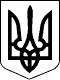 УКРАЇНАЖИТОМИРСЬКА ОБЛАСТЬНОВОГРАД-ВОЛИНСЬКА МІСЬКА РАДАМІСЬКИЙ ГОЛОВАРОЗПОРЯДЖЕННЯвід   21.11.2016   №271(о)Про    заходи  щодо   профілактики гострих   респіраторних    вірусних захворювань та грипу  на території міста    Керуючись пунктами 1, 19, 20 частини четвертої статті 42 Закону України «Про місцеве самоврядування в Україні», Законом України «Про забезпечення санітарного та епідемічного благополуччя населення», з метою своєчасної організації та вжиття профілактичних, санітарно-гігієнічних і протиепідемічних заходів, спрямованих на попередження, мінімізацію можливих епідемічних ускладнень, спалахів грипу та гострих респіраторних вірусних захворювань на території міста:    1.Створити оперативний штаб з питань  реагування на ситуацію з розповсюдження  гострих респіраторних вірусних інфекцій та грипу серед населення міста (додається).2. Начальнику відділу з питань охорони здоров’я міської ради  Дутчаку Л.Р.:    2.1 забезпечити оперативний аналіз та своєчасне коригування здійснюваних профілактичних і протиепідемічних заходів у ході епідемічного сезону 2016-2017 років з грипу та гострих респіраторних вірусних захворювань;    2.2 передбачити своєчасне виділення асигнувань на закупівлю засобів профілактики і лікування грипу та гострих респіраторних вірусних захворювань, придбання діагностичних препаратів, реагентів та розхідних матеріалів для діагностики захворювань, дезінфекційних та антисептичних засобів та засобів індивідуального захисту.3. Головному лікарю Комунального закладу «Центр первинної медико-санітарної  допомоги міста Новограда-Волинського» Вошко І.В.:3.1 забезпечити постійне спостереження дітей першого року життя на дому; 3.2 зобов’язати сімейних лікарів, педіатрів своєчасно виявляти хворих та надавати діагностичну та лікувальну допомогу населенню міста на                     дошпитальному етапі;    3.3 забезпечити негайне направлення хворих в  інфекційні стаціонари.4. Головному лікарю Новоград-Волинського міськрайонного територіального медичного об’єднання  Борису В.М.:4.1 забезпечити  готовність закладу до роботи в період ускладнення епідемічної ситуації;4.2 встановити в міськрайонному територіальному медичному об’єднанні  спеціальний протиепідемічний режим з обов’язковим носінням масок;4.3 створити необхідний запас медикаментів, перев’язувальних засобів, розчинів, противірусних та протигрипозних препаратів.5. Виконуючому обов’язки завідувача Новоград-Волинської підстанції Комунальної установи  «Центр екстреної  медичної допомоги та медицини  катастроф»  Житомирської обласної ради Мартиневичу Б.І.(за згодою):5.1 забезпечити необхідний запас медикаментів, розчинів для надання швидкої та  невідкладної допомоги;5.2 передбачити  необхідну кількість пального для належної роботи автотранспорту. 6. Завідувачці  Центральної міськрайонної аптеки № 217 Сахненко Т.Р. створити в аптечних установах міста резерви протигрипозних препаратів та вакцин і надавати оперативну інформацію медичному персоналу про наявність в аптечній мережі препаратів, що використовуються з метою профілактики і лікування грипу та гострих респіраторних вірусних інфекцій.7. Начальнику управління освіти і науки міської ради Ващук Т.В.:      7.1 вжити заходів щодо забезпечення медичних пунктів дошкільних та загальноосвітніх закладів необхідними засобами та обладнанням (термометрами, дезінфекційними та антисептичними засобами, засобами особистої гігієни, індивідуального захисту);7.2  проводити чіткий облік присутніх дітей в навчальних закладах;7.3 забезпечити необхідний температурний режим у навчально-виховних закладах;7.4 забезпечити вітамінізацію їжі, включаючи в раціон харчування овочі, фрукти, фітонциди (часник, цибулю).      8. Начальнику відділу інформації та зв’язків з громадськістю міської ради Левицькій М.Я. забезпечити інформування громадськості щодо заходів профілактики  гострих респіраторних  вірусних інфекцій та грипу.9. Керівникам установ, організацій, підприємств міста  незалежно від форм власності рекомендувати:9.1 своєчасне проведення серед працівників профілактичних щеплень проти грипу, застосовування засобів неспецифічної профілактики;9.2 посилити контроль за дотриманням санітарно-гігієнічного режиму у робочих приміщеннях, забезпечити наявність деззасобів та їх застосування;10. Контроль за виконанням цього розпорядження покласти на заступника  міського голови   Шутову Л.В.Міський голова                                                                                 В.Л.Весельський                                                                 Додаток                                                                                  до розпорядження                                                                              міського голови                                                                                           від  21.11.2016  №271(о)    Оперативний штабз питань реагування на ситуацію з розповсюдженнягострих респіраторних вірусних інфекцій та грипу серед населення міста Заступник керуючого справамивиконавчого комітету,начальник організаційного відділу                                                             Н.В.МарчукШутова Лариса Валентинівна-заступник міського голови, голова оперативного штабу;ВошкоІнна Василівна               Члени штабу:-головний лікар Комунальному закладу «Центр первинної медико-санітарної  допомоги міста Новограда-Волинського», секретар штабу.БорисВасиль Миколайович-головний  лікар Новоград-Волинського міськрайонного територіального медичного об’єднання; ДутчакЛюбомир Романович-начальник відділу з питань охорони здоров’я міської ради;КрасічковаГалина Володимирівна-головний лікар Новоград-Волинського стоматологічного міськрайонного об’єднання; ЛевицькаМарія Ярославівна-начальник відділу інформації та зв’язків з громадськістю міської ради;Мартиневич Богдан Іванович-виконуючий обов’язки завідувача Новоград-Волинської підстанції комунальної установи  «Центр екстреної  медичної допомоги та медицини  катастроф»  Житомирської обласної ради (за згодою);ПрохорЛюдмила Миколаївна- завідувачка Новоград-Волинським міжрайонним відділом лабораторних досліджень державної установи «Житомирський обласний лабораторний центр Держсанепідслужби України» (за згодою);ФедорчукВолодимир Григорович-директор ЗОШ № 10, голова постійної комісії з питань соціальної політики, охорони здоров’я, освіти, культури та спорту.